Purpose See that experimental probability approaches theoretical probability when a sufficient number of experiments are conducted. Use iSENSE to visualize and explore this effect.MaterialsContainer with 12 blocks; yellow, red, blueComputer, tablet, or iPad with internet connectionInteractive website – www.isenseproject.org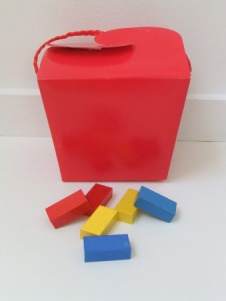 MethodDivide into groups of 2 and gather materials.Without looking in the container, student 1, select one block from the container and note its color with a tally mark on Table 1. Replace the block back into the container.Without looking in the container, student 2, select one block from the container and note its color with a tally mark on Table 1. Replace the block back into the container.Students 1 and 2 take turns repeating steps 2 and 3 until each has tallied 5 outcomes, for a total of 10 outcomes.Table 1Enter your Totals from Table 1 into iSENSE (1 entry per couple)Click on Data, Manual EntryEnter the data set name i.e.: Group –  FirstName & FirstNameClick on SaveiSENSE AnalysisSelect your data set and click Visualize.Verify correct input of your data at Table.Use the Bar Chart to examine your data.Add data contributed by other participants and visualize using Bar Chart, or Histogram.Save any visualization that you find particularly interesting.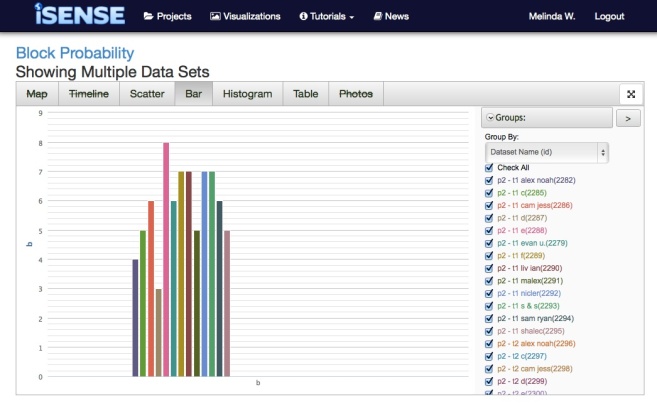 Discussion QuestionsIf we examine the experimental data from the entire class, does the experimental probability change? How? Calculate the total, min, max, range, mean and mean deviation for blue and green blocks.According to the results, how many blocks of each color are in the container?According to the mean deviation, how reliable is your previous estimation?RedBlueGreenStudent 1Student 2Total